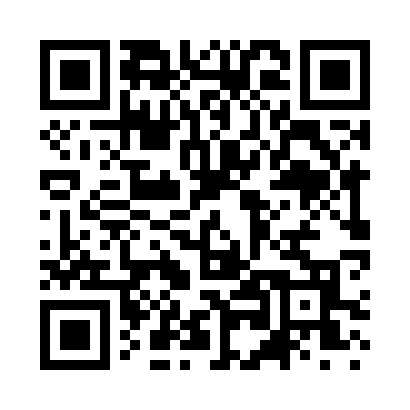 Prayer times for Short Tract, New York, USAMon 1 Jul 2024 - Wed 31 Jul 2024High Latitude Method: Angle Based RulePrayer Calculation Method: Islamic Society of North AmericaAsar Calculation Method: ShafiPrayer times provided by https://www.salahtimes.comDateDayFajrSunriseDhuhrAsrMaghribIsha1Mon3:545:391:165:208:5310:372Tue3:555:401:165:208:5310:373Wed3:565:401:165:208:5310:374Thu3:575:411:175:208:5210:365Fri3:585:411:175:208:5210:356Sat3:595:421:175:208:5210:357Sun4:005:431:175:208:5110:348Mon4:015:431:175:208:5110:339Tue4:025:441:175:208:5010:3310Wed4:035:451:185:208:5010:3211Thu4:045:461:185:208:4910:3112Fri4:055:461:185:208:4910:3013Sat4:065:471:185:208:4810:2914Sun4:085:481:185:208:4810:2815Mon4:095:491:185:208:4710:2716Tue4:105:501:185:208:4610:2617Wed4:115:511:185:208:4610:2518Thu4:135:511:185:198:4510:2319Fri4:145:521:185:198:4410:2220Sat4:155:531:185:198:4310:2121Sun4:175:541:195:198:4210:2022Mon4:185:551:195:198:4210:1823Tue4:195:561:195:188:4110:1724Wed4:215:571:195:188:4010:1625Thu4:225:581:195:188:3910:1426Fri4:245:591:195:188:3810:1327Sat4:256:001:195:178:3710:1128Sun4:276:011:195:178:3610:1029Mon4:286:021:195:178:3510:0830Tue4:296:031:185:168:3310:0731Wed4:316:041:185:168:3210:05